Lesson Title: Graduated Driver’s License & The Highway Transportation SystemSession Goals:Determine the importance of the Graduated Licensing Program in New York State, along with all of its important rules, requirements and restrictions. Classify risk factors present in the Highway Transportation System and why attitude is important to drivingExplain the elements of the Smith System/SIPDE and apply to various driving situationsDetermine which lane position is appropriate for driving circumstancesReview PPThttps://docs.google.com/presentation/d/1LsisFMcViu5hjuepus0BezDuLhiUZuwa/edit#slide=id.p1Name: _________________________HTS Review1. The purpose of the HTS is to...a. ________________________________________________________________________________________________________________________________________________________________________________________________________________________________________________________________________2. What are the three components of the HTS?a. _____________________________b. _____________________________c. _____________________________3. How has New York State managed the risk of young drivers entering the HTS?a. ________________________________________________________________________________________________________________________________________________________________________________________________________________________________________________________________________4. What are three types of risk factors present in the HTS?a. _____________________________b. _____________________________c. _____________________________5. How can your attitude affect driving?a. ________________________________________________________________________________________________________________________________________________________________________________________________________________________________________________________________________Managing Risk Self-ReflectionDirections: In at least 2 sentences for each prompt, explain how you can manage risk...I can manage risk as a driver by...______________________________________________________________________________________________________________________________________________________________________________________________________________________________________________________________________________________________________________________________________________________________________________________________________I can manage risk as a passenger by...______________________________________________________________________________________________________________________________________________________________________________________________________________________________________________________________________________________________________________________________________________________________________________________________________Self-ReflectionDirections: In at least 2 sentences for each prompt, explain how you can manage risk...I can manage risk as a driver by...______________________________________________________________________________________________________________________________________________________________________________________________________________________________________________________________________________________________________________________________________________________________________________________________________I can manage risk as a passenger by...______________________________________________________________________________________________________________________________________________________________________________________________________________________________________________________________________________________________________________________________________________________________________________________________________Lesson Title: Know Your VehicleTopics: Familiarization with your vehicle Approaching the VehiclePre-start ChecksPre-drive ChecksStart Up ProcedureDashboard Gauges and Indicators – Checking the Owners ManualSeating and Mirror AdjustmentsOccupant Restraints rules, laws, tipsBlind Spots and Reference PointsStarting and StoppingCreeping, Inching, RollingShutting Down / Securing Procedures Session Goals:1. Students will demonstrate familiarity with the location and navigation of owner’s manuals regarding functions and operations of instruments in the vehicle.2. Students will learn and demonstrate the importance of legal and safe starting, stopping and turning maneuvers3. Students will demonstrate and explain the importance of appropriate driving space and following distance to help ensure safe driving in all conditionsReview PPThttps://drive.google.com/drive/folders/1Wa8s0tWVqiI9qsn8HVHXkpDHAHtp88jO Student Activity: 10 Warning / Alert ControlsIdentify and explain importance of 10 different gauges/controls1)2)3)4)5)6)7)8)9)10)Readiness QuizName: ___________________________________ Date: ______________ Instructions: Answer the following questions about driver and vehicle readiness. 1. Driver readiness means a. Being ready to obtain a driver license b. Mental, emotional and physical preparation to operate a vehicle c. Not being aware of your own mental, emotional and physical well being d. Both a) and b) 2. Which of the following is NOT a necessary step prior to driving a vehicle? a. Check tire tread depth with a penny b. Check for obvious fluid leaks c. Check for physical damage to the vehicle d. Check for objects around the vehicle 3. Emotions that may affect your driving are: a. Happiness or joy b. Depression or anxiety c. Sadness or anger d. All of the above 4. The horn should not be used to a. Get the attention of other drivers b. Show anger c. Show position d. None of the above 5. When you approach your vehicle, you should look for children or animals playing around the vehicle. True or False 6. The oil should be changed every 7,000-9,000 miles. True or False 7. Drivers who have developed basic maneuvering skills without proper decision-making are usually considered good drivers. True or False 8. Young people do not need to concern themselves with fatigue while driving because their energy level in higher than older people. True or False  Lesson Title: Signs, Signals, & MarkingsSession Goals:Understand what traffic control devices are and why they are important.Understand the many factors that influence their ability to observe, recognize, understand and react to traffic control devices.Understand why correct application of right of way rules is important.Demonstrate the ability to observe, recognize, understand and react to the three types of traffic control devices: signs, signals, and markings. BTWDemonstrate the ability to implement proper right of way in different situations BTWWhat you will know?1.  The different types of traffic control devices and how they are used.2.  Why traffic control devices are necessary for maintaining safe roadways.3.  The potential consequences of not obeying traffic control devices.4.  How signs, signals, roadway markings communicate with shape, color etc..5.  Can recognize, signs and apply the knowledge communicated through the sign6.  How to distinguish regulatory, warning, guide, and service signs.7.  How to use color, shape and size to identify and understand signs.8.  How to use color, light pattern and orientation to identify and understand signals.9.  How to use color, pattern and width to identify and understand pavement markings.10.  How to use the SEE/SIPDE process to appropriately observe and react to signs, signals and markings. 11.  How to distinguish specific right of way scenarios at intersections.12.  How to use the SEE/SIPDE process to appropriately observe and react to right of way scenarios.What you will be able to do?Explain the different types of traffic control devices and how each are used.Understand how traffic control devices are a necessary tool for maintaining safe roadways.Identify the potential consequences of not obeying traffic control devices.Recognize and understand regulatory, warning, guide and service signs.Use color, shape and size to recognize and understand signs.Use color, light pattern and orientation to recognize and understand signals.Use color, pattern and width to recognize and understand pavement markings.Use the SEE/SIPDE process to observe signs, signals and markings and appropriately respond to them.Apply right of way rules to differing situations.Review PPThttps://drive.google.com/drive/folders/1CDjOW8wvAJizM1-jY5Cw4HAIUckpeQifSigns Signals Roadway Markings TestSigns, Signals and Markings Module Post-Test1)  A traffic control device is a sign, signal or marking used to inform, guide and control traffic. True or False?Match the picture to the correct description:The weather can affect your ability to observe and react to a traffic control device.True or False?Failing to obey a traffic signal, stop sign or yield sign can result in three driver violation points. True or False?Match the type of sign with its description:Regulation	Blue sign with white lettering and symbolsWarning	Orange sign with black lettering and symbolsDestination	Yellow sign with black lettering and symbolsService	White sign with black lettering and symbolsWork Area	Green sign with white lettering and symbols A regulation sign is normally what shape?

What is the normal color and shape of a warning sign?

What color and shape is a destination sign?

What must you do at a STOP sign?

What must you do when facing each of the following: a flashing red light, flashing yellow light, steady yellow light, a red light with a green arrow?

What does it indicate if an edge line angles in toward the center of the road?

What do each of these lines indicate: one broken, one solid, double solid, solid and broken together?

If an intersection has crosswalk lines but no STOP line, where must you stop for a red light at that intersection?

What type of pavement marking is used to show you which lane you must use for a turn?

Which of the following must you obey over the other three: steady red light, flashing red light, STOP sign, police officer?A red and white triangular sign at an intersection meansSlow down if an emergency vehicle is approaching.Look both ways as you cross the intersection.Always come to a full stop at the intersection.Slow down and be prepared to stop if necessary.A rectangular-shaped sign isSchool crossing sign.Railroad crossing sign.Stop sign.Speed limit sign.A diamond-shaped sign is aRoad hazard sign.Interstate route sign.School crossing sign.Speed limit sign.What are the colors of the warning signs that indicate hazards ahead, such as curves in the road or narrow bridgesBlack letters or symbols on a white background.Black letters or symbols on a yellow background.White letters or symbols on a blue background.White letters or symbols on a green background.What are the colors of a sign which tells you the distance to the next exit of a highwayYellow with black letters.Black with white letters.Red with white letters.Green with white letters.What does this road sign mean?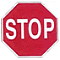 Slow down and prepare to stop only if cars are approaching you.Come to a full stop, then go when it is safe to do so.Proceed carefully through the intersection, not always stopping.Stop only for traffic on an intersecting road.Which of the following must you obey over the other three?A steady red light.A policeman.A stop sign.A flashing red light.As you near an intersection, the traffic light changes from green to yellow. Your best action would be toSpeed up to beat the red light.Apply the brakes sharply to stop.Be prepared to stop in the center of the intersection.Be prepared to stop before the intersection.You may cross a double solid yellow lineTo pass a slow, moving truck.To turn into a driveway.To pass a car if traffic permits.Under no conditions.You may cross a single solid white line in the highwayWhenever you want to.If traffic conditions require.Only to turn into a driveway.Only to make a u-turn.A traffic light which has a green arrow and a red light means thatYou may only drive straight ahead.You may drive only in the direction of the green arrow.You must wait for a green light.Vehicles moving in any direction must stop.What does a flashing yellow light mean?Merging traffic.Proceed with caution.Pedestrian crossing.Come to a full stop.An intersection has a stop sign, crosswalk, but no stop line. You must stopBefore the crosswalk.50 feet before the intersection.Where you think the stop line would be.With your front wheels in the crosswalk.You come to an intersection which has a flashing red light. You shouldCome to a full stop, then go when safe to do so.Stop only if cars are approaching the intersection.Stop only if cars are already in the intersection.Slow down and be prepared to stop if necessary.Which of the following is used on some highways to direct drivers into the proper lanes for turning?Flashing red lights.Flashing yellow lights.White lines on the side of the road.White arrows in the middle of the lanes.You may not cross a single broken white (or yellow) lineWhen to do so would interfere with traffic.When turning left into a driveway.When the car in front is disabled.When passing to the right on a one-way street.When the road is marked with a solid yellow line and a broken yellow line on your side you may passOnly in an emergency.If you are on an expressway.If traffic is clear.Only at an intersection.A solid white line on the right edge of the highway slants in towards your left. That shows thatThere is an intersection just ahead.You are approaching a construction area.You will be required to turn left just ahead.The road will get narrower.2)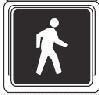 May only turn left3)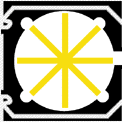 May not cross4)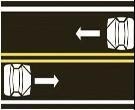 Come to a full stop, proceed when safe5)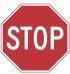 Move forward with caution6)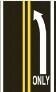 Slow down and completely stop if necessary7)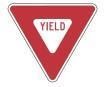 May begin crossing street if safe to do so